7. Passionsandacht 13. April 2022Sieben Wochen ohne StillstandNeu vertrauen!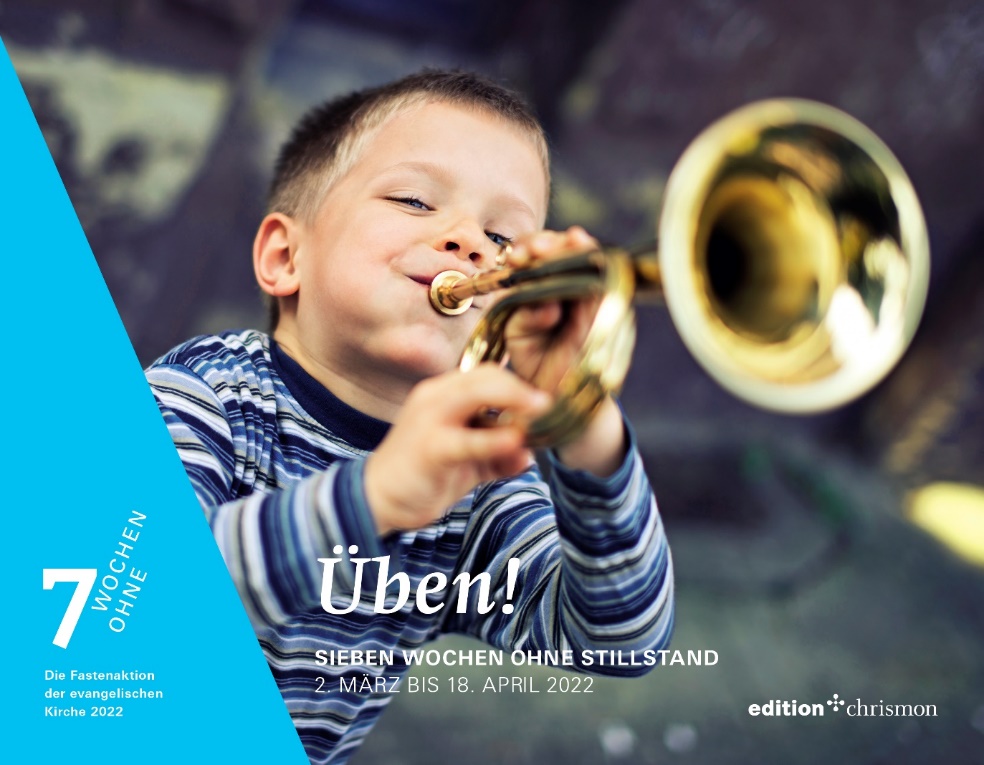 Lied:	Herr, ich komme zu dir		H/E 176Psalm 143				EG 706.1Lied	Aus der Tiefe rufe ich zu dir	EG 655Lesung Markus 15, 20-32Lied	Herzliebster Jesu		EG 81, 1-2
Markus 15, 33-47Lied:	Herzliebster Jesu		EG 81, 4-6Andachtsimpuls	Neu vertrauenLied: 		Korn das in die Erde 		EG 96Dachboden-Dialoge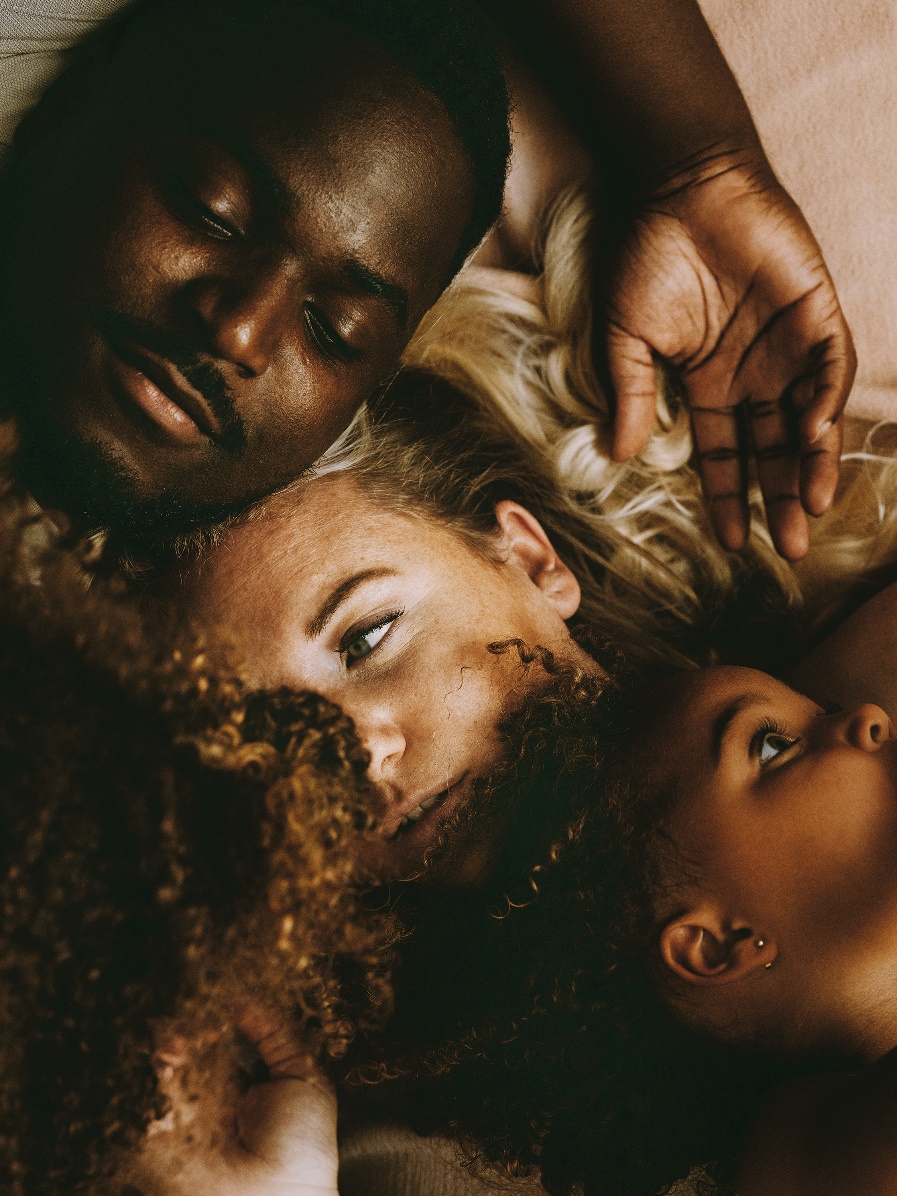 Lied	Da wohnt ein Sehnen tief in uns		H/E 209Wir rufen:	Nimm dich ihrer an!Segenslied	Verleih uns Frieden gnädiglich	 EG 421Segen3x Amen